г. Петропавловск-Камчатский			       «     »                2019 года В целях уточнения отдельных положений приказа Министерства социального развития и труда Камчатского края от 28.06.2016 № 681-п «Об утверждении Административного регламента предоставления Министерством социального развития и труда Камчатского края  государственной услуги  по  установлению региональной социальной доплаты к пенсии»	ПРИКАЗЫВАЮ:1. Внести в приложение к приказу Министерства социального развития и труда Камчатского края от 28.06.2016 № 681-п «Об утверждении Административного регламента предоставления Министерством социального развития и труда Камчатского края  государственной услуги  по  установлению региональной социальной доплаты к пенсии» следующие изменения:в части 5:пункт 5 изложить в следующей редакции:«5) денежной компенсации расходов на оплату жилого помещения                                       и коммунальных услуг, в том числе на оплату стоимости топлива, приобретаемого в пределах норм, установленных для продажи населению, и транспортных услуг для доставки этого топлива для проживающих в домах, не имеющих центрального отопления, денежной компенсации расходов на уплату взноса на капитальный ремонт общего имущества в многоквартирном доме отдельным категориям граждан,  меры социальной поддержки которым установлены в соответствии с федеральным законодательством;»;абзац первый пункта 6 изложить в следующей редакции:«6) ежемесячной денежной компенсации расходов на оплату жилого помещения и (или) коммунальных услуг, в том числе на оплату стоимости топлива, приобретаемого в пределах норм, установленных для продажи населению, и транспортных услуг для доставки этого топлива для проживающих в домах,  не имеющих центрального отопления, ежемесячной денежной компенсации расходов на уплату взноса на капитальный ремонт общего имущества в многоквартирном доме отдельным категориям граждан, меры социальной поддержки которым установлены в соответствии с:»;пункт 11 изложить в следующей редакции:«11) ежемесячной денежной выплаты, ежемесячной денежной компенсации расходов на оплату жилого помещения и коммунальных услуг, в том числе на оплату стоимости топлива, приобретаемого в пределах норм, установленных для продажи населению, и транспортных услуг для доставки этого топлива для проживающих в домах, не имеющих центрального отопления, ежемесячной денежной компенсации расходов на уплату взноса на капитальный ремонт общего имущества  в многоквартирном доме отдельным категориям граждан, установленных в соответствии с законодательством субъектов Российской Федерации (в отношении пенсионеров, зарегистрированных по месту жительства за пределами Камчатского края, и/или не являющихся получателями мер социальной поддержки в Камчатском крае);»;в пункте 12 после слов «по оплате жилых помещений и коммунальных услуг,» дополнить словами «в том числе на оплату стоимости топлива, приобретаемого в пределах норм, установленных для продажи населению, и транспортных услуг для доставки этого топлива для проживающих в домах, не имеющих центрального отопления,»;дополнить частями 52 – 54 следующего содержания:«52. Размер региональной социальной доплаты к пенсии при ее установлении определяется как разница между величиной прожиточного минимума пенсионера, установленной в соответствии с Законом Камчатского края от 05.03.2008 № 14 «О прожиточном минимуме в Камчатском крае», и общей суммой установленных пенсионеру денежных выплат, перечисленных в части 5 настоящего Административного регламента.53. При определении размера региональной социальной доплаты к пенсии в связи с индексацией (корректировкой) в текущем году размеров денежных выплат, перечисленных в пунктах 1 и 3 части 5 настоящего Административного регламента, в подсчет общей суммы материального обеспечения пенсионера включаются размеры указанных выплат без учета индексации (корректировки), произведенной в текущем году.54. При определении размера региональной социальной доплаты к пенсии в связи с изменением с 1 января текущего года величины прожиточного минимума пенсионера, установленной в соответствии с Законом Камчатского края от 05.03.2008 № 14 «О прожиточном минимуме в Камчатском крае», в подсчет общей суммы материального обеспечения пенсионера включаются размеры денежных выплат, перечисленных в пунктах 1 и 3 части 5 настоящего Административного регламента, с учетом их индексации (корректировки), произведенной в предыдущем году.».		2. Настоящий приказ вступает в силу  через 10 дней после дня его официального опубликования и распространяется на правоотношения, возникшие с 01 января 2019 года.ВрИО Министра								      Е.С. Меркулов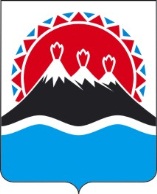 МИНИСТЕРСТВО СОЦИАЛЬНОГО РАЗВИТИЯ  И ТРУДАКАМЧАТСКОГО КРАЯПРИКАЗ № О внесении изменений в приказ Министерства социального развития и труда Камчатского края от 28.06.2016 № 681-п «Об утверждении Административного регламента предоставления Министерством социального развития и труда Камчатского края  государственной услуги  по  установлению региональной социальной доплаты к пенсии»